Mechanical engineer having around 1 year experience in MEP design.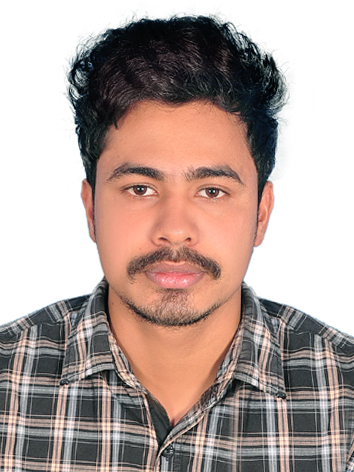 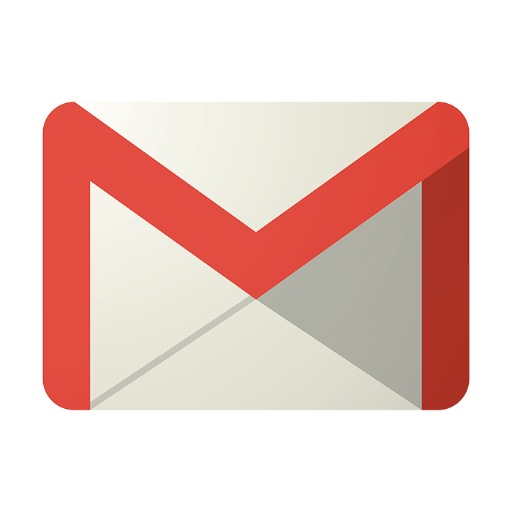 MECHANICAL DESIGN ENGINEER  September 2017 – February 2018MEDAC ENTERPRISES PVT.LTD(CIN: U74900 KL 2014 PTC 037215)MAJOR PROJECT HANDLED ADMINISTRATION BUILDING OF ARMED FORCES HOSPITAL, HAFAR AL-BATINCLIENT :AL MOWATIN INTERNATIONAL CO. GENERAL CONSTRUCTION, RIYADH, KSASKILLS & RESPONSIBILITIESHeat load calculations using Carrier HAP software.Preparation of HVAC shop drawings in consideration with contract and relevant codes like ASHRAE & SMACNA.Designing and drafting of air distribution duct system including selection of grills and diffusers.External static pressure calculation using excel sheet and Elite Duct size.Chilled water pipe sizing and drafting drawings of high-rise buildings.Pressure drop calculation and selection of chilled water pump.Quantity take-offs from drawings.Selection of equipment such as AHU, FCU, Package unit etc.Familiar with the Design of Plumbing and Firefighting systems used in building projects.educationB. TECH IN MECHANICAL ENGINEERING.Rajiv Gandhi Institute of Technology (Mahatma gandhiUNIVERsITY)   -2017 References will be provided on request.